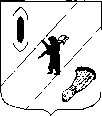 АДМИНИСТРАЦИЯ  ГАВРИЛОВ-ЯМСКОГОМУНИЦИПАЛЬНОГО  РАЙОНАПОСТАНОВЛЕНИЕ01.06.2018 № 663О создании муниципального опорногоцентра дополнительного образования детей         В  целях реализации  приоритетного проекта «Доступное дополнительное образование для детей», утверждённого президиумом Совета при Президенте Российской Федерации по стратегическому развитию и приоритетным проектам (протокол от 30 ноября  2016 года №11), регионального  приоритетного проекта «Доступное дополнительное образование для детей в Ярославской области», утверждённого региональным ведомственным комитетом по основному направлению стратегического развития Российской Федерации «Образование» (протокол от 24 июля 2017 года № 1), руководствуясь ст. 26 Устава Гаврилов-Ямского  муниципального района,АДМИНИСТРАЦИЯ  МУНИЦИПАЛЬНОГО  РАЙОНА  ПОСТАНОВЛЯЕТ:1. Создать муниципальный опорный центр дополнительного образования детей Гаврилов-Ямского муниципального района.2. Возложить на муниципальный опорный центр дополнительного образования детей Гаврилов-Ямского муниципального района функции по обеспечению реализации на территории Гаврилов-Ямского муниципального района приоритетного проекта «Доступное дополнительное образование для детей» и регионального приоритетного проекта «Доступное дополнительное образование для детей в Ярославской области» на период реализации указанных проектов.3. Возложить функции муниципального опорного центра дополнительного образования детей Гаврилов-Ямского муниципального района на муниципальное  бюджетное учреждение дополнительного образования «Дворец детского творчества».4. Утвердить Положение о муниципальном опорном центре дополнительного образования детей Гаврилов-Ямского муниципального района (Приложение).5.  Контроль за исполнением постановления возложить на первого заместителя  Главы Администрации муниципального района  Забаева А.А.6. Постановление разместить  на официальном сайте Администрации Гаврилов-Ямского муниципального района в сети Интернет. 7. Постановление вступает в силу с момента подписания.Глава Администрациимуниципального района		                                          		В.И.СеребряковПриложение к постановлениюАдминистрации Гаврилов-Ямского муниципального районаот 01.06.2018 № 663ПОЛОЖЕНИЕо муниципальном опорном центре дополнительного образования детейГаврилов-Ямского муниципального района                                          1. Общие положения 1.1.  Настоящее Положение о муниципальном опорном центре дополнительного образования детей Гаврилов-Ямского муниципального района (далее Положение) определяет порядок создания, цель и задачи, структуру, функции, систему управления и финансового обеспечения муниципального опорного центра дополнительного образования детей  Гаврилов-Ямского муниципального района (далее – МОЦ). 1.2. Создание  МОЦ осуществляется в рамках реализации приоритетного проекта «Доступное дополнительное образование для детей», утверждённого президиумом Совета при Президенте Российской Федерации   развитию и приоритетным проектам (протокол от 30 ноября 2016 года №11) (далее – Приоритетный проект), регионального  приоритетного проекта «Доступное дополнительное образование для детей в Ярославской области», утверждённого региональным ведомственным комитетом по основному направлению стратегического развития Российской Федерации «Образование» (протокол от 24 июля 2017 года № 1) (далее – Региональный приоритетный проект). 1.3. МОЦ организует свою деятельность во взаимодействии с региональным модельным центром дополнительного образования детей Ярославской области и организациями, участвующими в дополнительном образовании детей, центром(ами) по выявлению и сопровождению одарённых детей, иными образовательными и необразовательными организациями.1.4.   МОЦ осуществляет деятельность, связанную с выполнением работ, оказанием услуг в соответствии с муниципальным заданием. 1.5. Непосредственное руководство работой МОЦ осуществляет штатный сотрудник муниципального бюджетного  учреждения дополнительного образования «Дворец детского творчества», назначенный приказом руководителя.1.6.    Координаторами МОЦ являются: региональный модельный центр дополнительного образования детей Ярославской области, Управление образования Администрации Гаврилов-Ямского муниципального района, руководитель  муниципального бюджетного учреждения дополнительного образования «Дворец детского творчества».          2.  Цель, задачи,  предмет,  виды и формы деятельности  МОЦ2.1.  МОЦ осуществляет свою деятельность в соответствии с предметом и целями деятельности, определёнными  настоящим Положением.2.2. Основной  целью деятельности МОЦ является создание условий для обеспечения в Гаврилов-Ямском муниципальном районе  эффективной системы взаимодействия в сфере дополнительного образования детей по реализации современных, вариативных и востребованных дополнительных общеобразовательных программ для детей различных направленностей, обеспечивающей достижение показателей развития системы дополнительного образования детей, установленных Указом Президента Российской Федерации от 07 мая 2012 года № 599 «О мерах по реализации государственной политики в области образования и науки», Приоритетным проектом и Региональным приоритетным проектом. 2.3.  Деятельность МОЦ направлена на решение следующих задач:- организационное, информационное, экспертно-консультационное, учебно-методическое, научно-методическое  сопровождение и мониторинг развития системы дополнительного образования детей Гаврилов-Ямского муниципального района;- обеспечение эффективного функционирования  муниципальной модели взаимодействия участников образовательных отношений в сфере дополнительного образования детей,  в том числе в целях реализации Приоритетного проекта и  Регионального приоритетного проекта;- выявление, формирование и распространение лучших практик реализации современных, вариативных и востребованных общеобразовательных программ для детей различной направленности;-  выявление инфраструктурного, материально-технического и кадрового потенциала Гаврилов-Ямского муниципального района в системе дополнительного образования детей;-  формирование и  распространение моделей сетевого взаимодействия при реализации общеобразовательных программ;- обеспечение развития профессионального мастерства и уровня компетенций педагогов и других участников сферы дополнительного образования детей Гаврилов-Ямского муниципального района;- обеспечение функционирования общедоступного навигатора в системе дополнительного образования детей Гаврилов-Ямского муниципального района, в том числе содержательное наполнение  муниципального сегмента навигатора;- организационное, методическое и аналитическое сопровождение работы муниципальных организаций дополнительного образования;- внедрение и обеспечение функционирования модели персонифицированного функционирования дополнительного образования детей в Гаврилов-Ямском муниципальном районе.           2.4.  Предметом деятельности МОЦ является выполнение работ, оказание услуг в целях реализации  мероприятий  Приоритетного проекта и Регионального приоритетного проекта. 2.5.    Для достижения поставленной цели МОЦ реализует следующие  направления:- образовательная;- консультационная;-методическая;- организационно-техническая;- информационная;- инновационная.2.6.  Для достижения поставленной цели МОЦ  осуществляет следующие виды деятельности:- организационно-техническая,  информационно-технологическая, методическая. Нормативно-правовая, экспертно-консультационная поддержка участников системы взаимодействия в сфере дополнительного образования детей Гаврилов-Ямского муниципального района;-организация и проведение общественно-значимых мероприятий, социологических и мониторинговых исследований в сфере дополнительного образования детей;- реализация инновационных образовательных проектов, программ, моделей в сфере дополнительного образования детей и внедрение их результатов в практику образовательной деятельности организаций дополнительного образования Гаврилов-Ямского муниципального района;- работа с информационными ресурсами, созданными в рамках реализации мероприятий по формированию современных управленческих и организационно - экономических механизмов в системе дополнительного образования детей.2.7.  Основные формы осуществления указанных видов  деятельности:- консультации;- семинары;- вебинары;- (видео)конференции;- поддержка деятельности интернет-сайтов, интернет-порталов;- создание групп в социальных сетях.                                      4. Функции МОЦМОЦ выполняет следующие функции:-  осуществляет методическое сопровождение деятельности образовательных организаций муниципальной системы дополнительного образования, реализующих дополнительные общеобразовательные программы для детей;- разрабатывает, апробирует и внедряет в муниципальной системе дополнительного образования современные и вариативные дополнительные общеобразовательные программы дополнительного образования детей, - формирует банк данных и осуществляет распространение лучших практик реализации программ различных направленностей для детей; - разрабатывает, апробирует и внедряет в муниципальной системе модели обеспечения равного доступа к дополнительным общеобразовательным программам дополнительного образования детей;-  способствует развитию сетевого взаимодействия образовательных организаций, реализующих дополнительные общеобразовательные программы для детей;- осуществляет сопровождение  тематических и профильных смен лагерей с дневной формой пребывания детей, в том числе:- участвует в разработке программ для организации отдыха и оздоровления детей;- оказывает организационно-методическую поддержку по реализации дополнительных общеобразовательных программ в лагерях с дневной формой пребывания детей;- создает условия для совершенствования методов обучения и воспитания, разработки и апробации дополнительных общеобразовательных программ для детей, основанных на инновационных технологиях, развивающих мотивацию обучающихся, в том числе к проектно-исследовательской деятельности;- ведет работу по просвещению родителей (законных представителей) в области дополнительного образования, воспитания детей;- ведет содержательное наполнение муниципального сегмента общедоступного навигатора в системе дополнительного образования детей;5. Структура и система управления МОЦСтруктура МОЦ определяется локальным нормативным актом муниципального бюджетного учреждения дополнительного образования «Дворец детского творчества».6. Порядок финансирования МОЦИсточниками формирования финансовых ресурсов МОЦ являются: - средства бюджета Гаврилов-Ямского муниципального района;- иные источники, не запрещённые действующим законодательством.7. Прекращение деятельности МОЦ7.1. Прекращение деятельности МОЦ возможно при окончании срока реализации Приоритетного проекта, в рамках которого он действует.7.2. Решение о прекращении деятельности МОЦ принимается постановлением Администрации Гаврилов-Ямского муниципального района.